STOP AUX LINGETTES DANS LES TOILETTES Les lingettes*, comme tous les produits d’hygiène jetables (ex : protections féminines, préservatifs, cotons tiges…), doivent être impérativement jetées à la poubelle.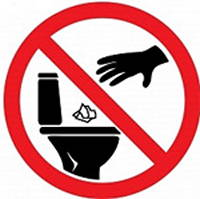 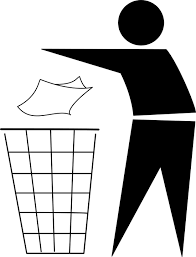 En aucun cas, elles ne doivent être jetées dans les toilettes et ce, même si l’emballage indique la possibilité de s’en débarrasser dans les WC ou qu’elles sont « biodégradables ».*Cette consigne concerne tous les types de lingettes : démaquillante, dépoussiérante, hygiène intime, serpillères à usage unique etc.Les lingettes jetables sont un véritable fléau pour les réseaux d’assainissement. Elles sont à l’origine de nombreux dysfonctionnements comme le bouchage de canalisation, le blocage des pompes de refoulement et des dispositifs de dégrillage. En cas de forte pluie, les lingettes peuvent même se retrouver dans la rivière…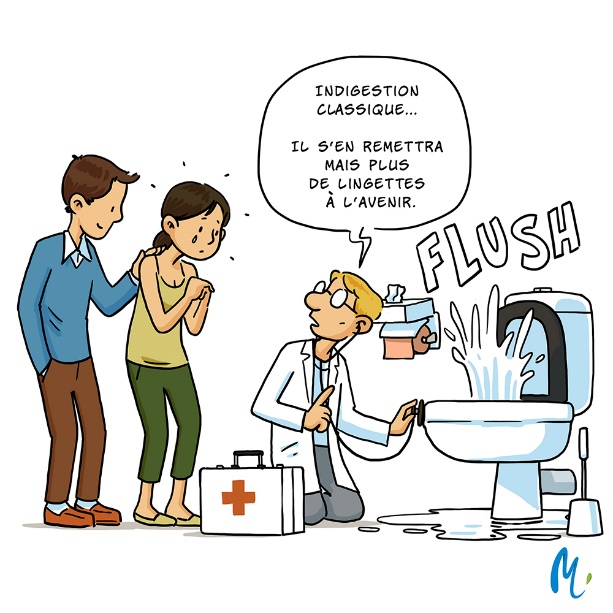 Ces problèmes nécessitent des interventions et des réparations supplémentaires augmentant les coûts d’exploitation et au final le montant de VOTRE facture d’eau.C’est pourquoi, pour protéger votre environnement et diminuer le coût de traitement des eaux usées, JETEZ VOS LINGETTES USAGEES DANS LA POUBELLES !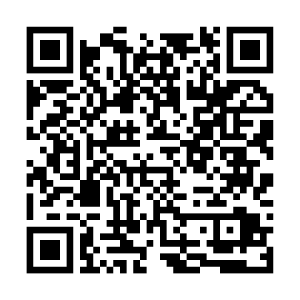 